上海市“星光计划”第十届职业院校技能大赛（中职组）《实用美术设计》赛项赛务手册二〇二三年三月 上海市“星光计划”第十届职业院校技能大赛（中职组）《实用美术设计》赛项赛务手册一、比赛时间地点安排二、比赛轮转方案三、赛场示意图、交通方式及联系人1、赛场说明及示意图（1）模块一：平面设计赛场示意图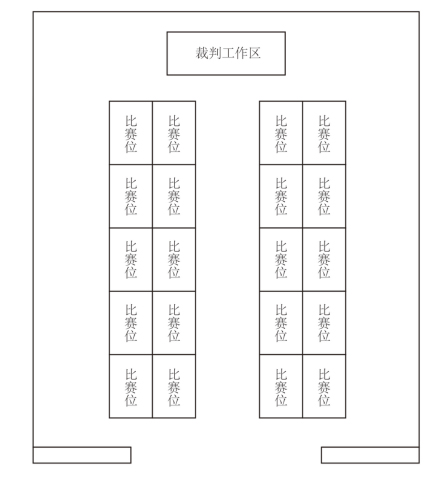 模块二：立体造型设计赛场示意图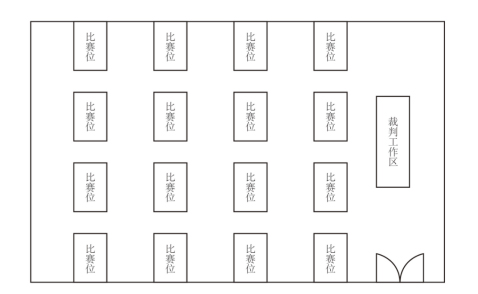 2、赛场周边交通公交线路：45路、321路、327路、824路、838路、93路，步行约2分钟到学校。地铁： 2号线或7号线到静安寺站；2号线或11号线到江苏路站，步行约15-20分钟到学校；14号线武定路站，步行约5-10分钟。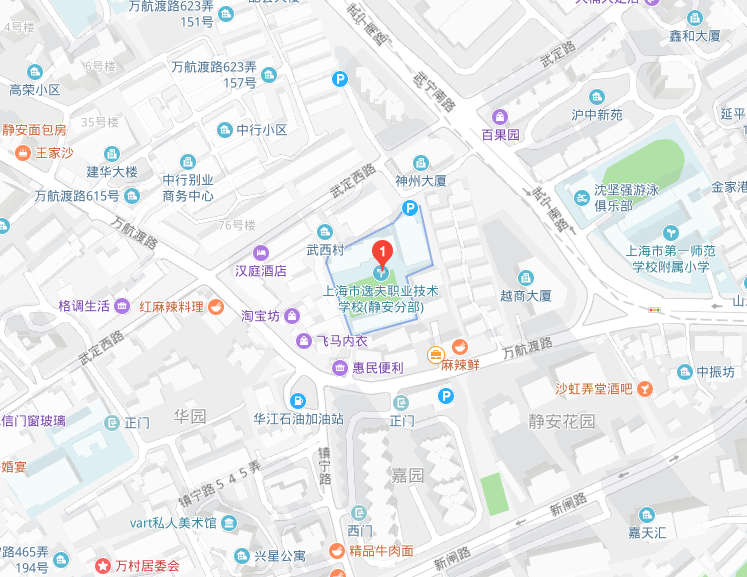 3、联系人及联系方式赛场联系人： 李纯晔       联系电话：13774469406四、赛前熟悉场地时间：2023年4月13日（周四）10:00 -11:00                         地点：上海市逸夫职业技术学校静安分部（静安区万航渡路435号）2号楼实用美术开放实训中心 205阶梯教室 联系人：张湘君      联系电话：18621581801五、参赛学校六、赛事纪律1、参赛选手必须持身份证、学生证、参赛证检录进入考场，证件不齐者不得进入比赛场地。2、选手不得携带任何工具书、手机、计算器、移动存储设备等物品进入考场。3、参赛选手应严格遵守赛场纪律，听从工作人员指挥。严禁冒名顶替和弄虚作假，违者取消学校参赛资格或竞赛成绩。4、选手离场时除随身物品不得携带竞赛组织方提供的物品离场。5、比赛期间所有的比赛事项一律听从裁判统一发布的信息，有任何疑议及时反馈，严禁扰乱赛场秩序；6、比赛期间任何选手都不允许随意走动或离开自己的比赛位置，擅自离开比赛区域的参赛选手，视为自动放弃比赛；7、选手交卷后需迅速离开考场，不得在赛场停留；8、比赛开始30分钟后选手禁止入场、比赛开始30分钟内选手禁止交卷；9、竞赛期间带队教师禁止进入竞赛区域；10、停车：参赛学校如需开车需提前报备，车辆从万航渡路435号进入，按指定的地方停靠。日期地点比赛时间参赛选手2023年5月7日（周日）上海市逸夫职业技术学校静安分部（静安区万航渡路435号）上午场08：00-11：0051人2023年5月7日（周日）上海市逸夫职业技术学校静安分部（静安区万航渡路435号）下午场13：00-16：0051人时间安排地点地点第一轮报到时间7:00—7:45各校领队和参赛选手报到，抽取比赛选手号报到地点3号楼一楼第一轮报到时间7:00—7:45各校领队和参赛选手报到，抽取比赛选手号准备室3号楼3101、3103第一轮比赛时间8:00-11:00模块一：平面设计比赛地点2号楼1楼1042楼20111:00-12:30考场清场、选手休息，公布下一轮竞赛名单休息室3号楼（地下一楼）第二轮报到时间12:30-12:45各校领队和参赛选手报到报到地点3号楼一楼第二轮报到时间12:30-12:45各校领队和参赛选手报到准备室3号楼3101、3103第二轮比赛时间13:00—16:00模块二：立体造型设计比赛地点2号楼1楼1052楼206序号参赛单位全称人数1上海新闻出版职业技术学校32上海市南湖职业学校33上海市信息管理学校34上海市经济管理学校35上海市材料工程学校36中华职业学校37上海市商业学校38上海市西南工程学校39上海市群星职业技术学校310上海信息技术学校311上海鸿文国际职业高级中学312上海市行政管理学校313上海商业会计学校314上海市机械工业学校315上海市现代流通学校316上海市逸夫职业技术学校317上海市新陆职业技术学校3合  计